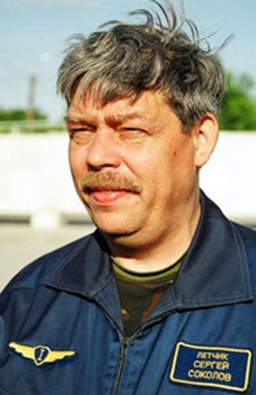 Соколов Сергей История случая Соколов Сергей Александрович родился   7 января 1959 года в городе Туле. Окончил среднюю школу. Активно занимался спортом, входил в юношескую сборную города и области по спортивной гимнастике. После школы поступил в 1976 году в Качинское военно-авиационное училище летчиков. Младший сержант Соколов был заместителем командира взвода — командиром летного отделения. В октябре 1983 года старший лейтенант Соколов прибыл на афганскую авиабазу в Баграме командиром звена. За короткий срок он совершил 119 боевых вылетов. Авиационное звено под его командованием участвовало в 6-ти крупных общевойсковых армейских операциях, уничтожая живую силу и боевую технику противника.25 апреля 1984 года при выполнении задачи самолет Соколова был сбит сбит зенитной ракетой «стингер». Летчик катапультировался. На земле более часа вел бой, уничтожил до 20 моджахедов. Был ранен в ноги, теряя сознание выпустил последнюю очередь в ближнего «духа». В это время подошли вертолеты. Уже на борту увидели, что у живота он держит гранату с взведенной чекой. Очнулся Соколов в ташкентском госпитале только через четверо суток. В полк уже сообщили, что он умер по пути в Ташкент, но в воздухе ему успели сделать операцию. С 1984 по 1987 год Соколов провел в госпиталях почти два с половиной года, перенес 12 операций, из них 7 тяжелых. Заново учился ходить. Невыносимые боли приводили его к мысли о самоубийствеДостиженияОгромная сила воли и целеустремленность помогли преодолеть все запреты чиновников и врачей, и вернутся в военную авиацию. Прошел сложный курс реабилитации и в 1991 году приступил к парашютным прыжкам. В 1991 году освоил парашютные прыжки. С 1992 года — полеты. Сначала на вертолете Ми-2, потом облетал Як-52, вертолет Ми-8, самолеты Ан-2, L-39 и, наконец, боевой истребитель МиГ-29. В 1995 году добился официального разрешения и возвращения на летную должность.Самым потрясающим подвигом, который совершил Сергей Соколов, стал прыжок с парашютом на Северный полюс!  Это событие произошло 18 апреля 1994 года. Соколов стал первым инвалидом, высадившимся на эту часть Земли. 13 марта 1995 года за личное мужество и героизм, проявленные при выполнении первого среди инвалидов мира прыжка с парашютом на Северный полюс и освоении авиационной техники, подполковнику Соколову Сергею Александровичу указом президента РФ было присвоено звание Герой Российской Федерации с вручением знака особого отличия - медали "Золотая Звезда" (№126). Сегодня Соколов Сергей Александрович живет в Москве, является заместителем председателя Московского областного совета РОСТО по авиации. Награждён орденами Красного Знамени, Красной Звезды, "За военные заслуги", а также орденом Красного Знамени Республики Афганистан, медалями.ВступлениеДля большинства людей в России слова «человек с ограниченными возможностями» звучат как приговор. Многие думают, что, если у человека существует какой-либо физический недостаток, он уже не сможет полноценно прожить эту жизнь. Серия буклетов «За границами возможностей. История одного героя» была создана для того, чтобы рассказать о тех, кто доказали обратное. Прочитав этот буклет, Вы узнаете историю человека, который добился потрясающих результатов, победив трудности, которые всем казались непобедимыми. ЗА ГРАНИЦАМИ ВОЗМОЖНОСТЕЙ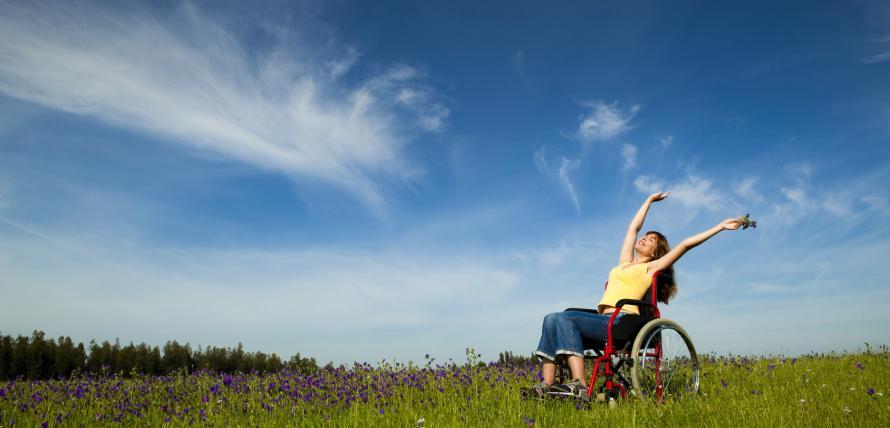 История одного героя